Építőmérnöki Kar Hallgatói KépviseletKBME ösztöndíjPublikációs adatlap2017/18/2 félévAdatok:Publikációra vonatkozó adatok:Budapest, 2018.		………..……………………………				………..…………………………… témavezető aláírása						pályázó aláírása	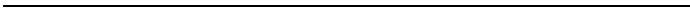 Név:Neptun-kód:Képzés neve: Képzés kódja:Beszámolási időszakFolyóirat neve:Publikáció nyelve:Megjelenés dátuma:Megjelenés helye:Pontos címe:ISBN/ISSN:Elektronikus elérhetősége (amennyiben van):SzerzőkSzerzők munkájának %-os megoszlása1.2.3.4.5.6.